ДЕКАБРЬ 2021  годПРОДАВЕЦ, КОНТРОЛЕР-КАССИР, ТОВАРОВЕД 1. Требуется продавец (знание 1С). Тел. 8-950-6333-802, 6-74-142. В АКЦИОНЕРНОЕ ОБЩЕСТВО "ТАНДЕР", магазин «Магнит» требуются продавцы, з\п от 22800 руб. Обращаться по телефону: 8 (965) 5110709 Селеменева Анастасия Николаевна.ОФИЦИАНТ, БАРМЕН, АДМИНИСТРАТОР1. В кафе Театральное требуются официанты. Тел. 8-9000-350-776ПОВАР, КОНДИТЕР, ТЕХНОЛОГ 1. В МАДОУ д/с № 11 Золотой ключик требуется повар з/п от 14711 руб. Обращаться по телефону: 8(34385) 72644, 8(34385) 71855 Поливцева Юлия Александровна.2. В  МАДОУ д/с № 21 Сказка требуется повар и кухонный рабочий  з/п от 14711 руб. Обращаться по телефону: 8 (34385) 67982 Приходько Наталья Витальевна.3. В АКЦИОНЕРНОЕ ОБЩЕСТВО "ТАНДЕР" требуется повар з/п от 28000 руб. Обращаться по телефону: 8(965) 5673072 Гладких Анастасия Сергеевна.4. В МАДОУ д/с № 49 Радуга требуется повар з/п от 14711 руб. Обращаться по телефону: 8 (34385) 78007 Жуковская Екатерина Алексеевна. 5. В ООО «Кафе Театральное» требуется повар, з/п от 14711 руб. Тел. 8(908) 6343054 Суппес Анна Алексеевна.6. В ООО Хлеб Плюс требуется кондитер, з/п от 14711 руб. Тел., 8 (34385) 61660 Анохина Ольга Сергеевна.БУХГАЛТЕР1. В ООО «Хлеб плюс» требуется бухгалтер, з/п от  15000 руб. Тел.8(34385 ) 61660 Белова Наталья Анатольевна.2. В ГАСУ СОН СО Серовский дом-интернат для престарелых и инвалидов требуется главный бухгалтер, з/п от 30 000 руб. Обращаться по телефону: 8(34385) 61462, Питателева Анастасия Юрьевна.ЛОГИСТ, КЛАДОВЩИК 1. В ООО Старый хлебозавод требуется кладовщик, з/п до 25000 руб.  Обращаться по телефону:  8 (999) 5695083, Кравченко Олег Олегович. 2. В ГАСУ СОН СО Серовский дом-интернат для престарелых и инвалидов требуется кладовщик, з/п от 15 000 руб. Обращаться по телефону: 8(34385) 61462, Питателева Анастасия Юрьевна.3. В организацию требуется кладовщик, з/п от 18000 руб. Обращаться по телефону: 8 (34385) 64210 Тупицына Надежда Николаевна, начальник отдела кадров. 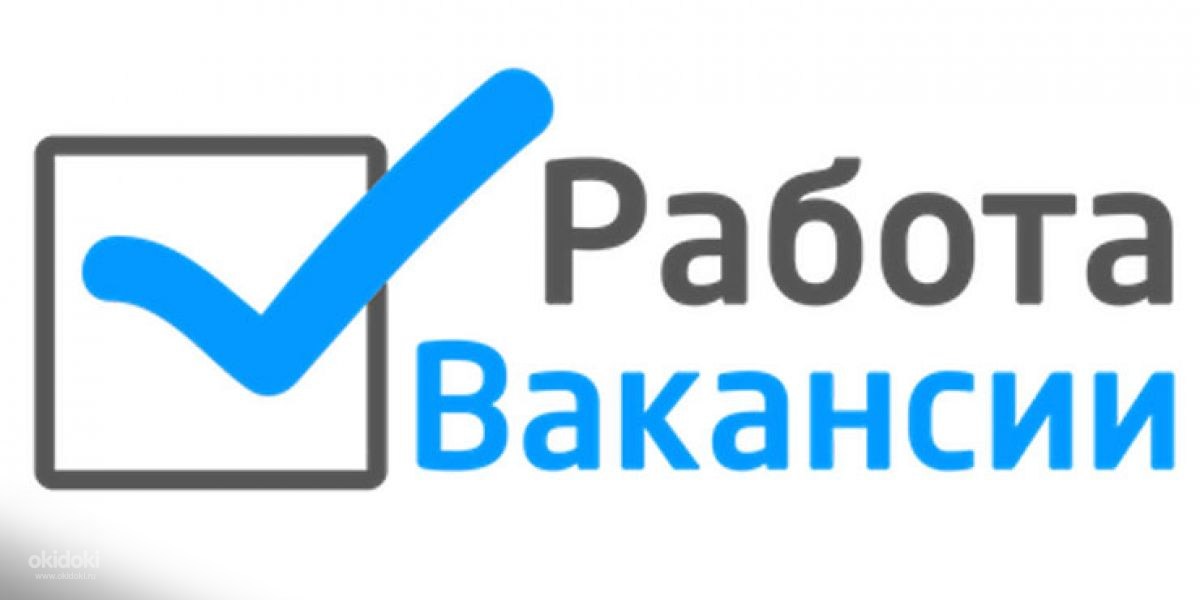 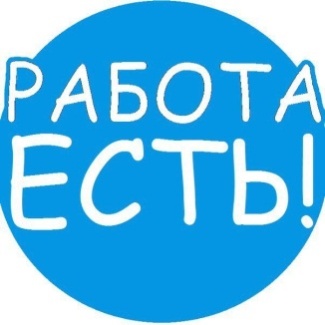 